BOXED, s.r.oOBJEDNÁVKA č. 1802900287Děkujeme Vám za objednávku.Pokud jste zvolili platbu převodem, pak zde naleznete informace o bankovním účtu a variabilní symbol pro provedení platby. Zboží bude expedováno ihned po obdržení platby na náš bankovní účet. V Případě, že se jedná o objednávku pro školy, platbu proveďte až na základě faktury, která Vám bude dodána společně s objednaným zbožím se sjednanou splatností.Pokud jste zvolili formu úhrady HOTOVĚ NA POKLADNĚ, pak očekáváme zaplacení objednaného zboží na naší prodejně v Unhošti kdykoli během otevírací doby. Zboží si lze vyzvednout po telefonickém nebo e-mailovém oznámení v otevírací době kamenné prodejny. Pokud jste zvolili formu úhrady DOBÍRKOU, pak od Vás peněžní prostředky převezme řidič přepravní služby při předání balíků.Smlouva se řídí, pokud není uvedeno jinak, všeobecnými obchodními podmínkami a reklamačním řádem, které jsou platné od 01.01.2010 a jsou k nahlédnutí v sídle společnosti nebo před objednáním zboží na web stránkách společnosti www.boxed.cz/kontakty# dokument .1 / 1Dodavatel: 	Číslo účtu:   1041024652/5500BOXED, s.r.o 	SWIFT banky:   RZ BC CZ PPVelflíkova 4 IBAN:   CZ 7755000000001041024652 160 00 Praha 6 Variabilní symbol:   Konstantní symbol:   0308IČ: 27243842 DIČ: CZ27243842Dodavatel: 	Číslo účtu:   1041024652/5500BOXED, s.r.o 	SWIFT banky:   RZ BC CZ PPVelflíkova 4 IBAN:   CZ 7755000000001041024652 160 00 Praha 6 Variabilní symbol:   Konstantní symbol:   0308IČ: 27243842 DIČ: CZ27243842Dodavatel: 	Číslo účtu:   1041024652/5500BOXED, s.r.o 	SWIFT banky:   RZ BC CZ PPVelflíkova 4 IBAN:   CZ 7755000000001041024652 160 00 Praha 6 Variabilní symbol:   Konstantní symbol:   0308IČ: 27243842 DIČ: CZ27243842Dodavatel: 	Číslo účtu:   1041024652/5500BOXED, s.r.o 	SWIFT banky:   RZ BC CZ PPVelflíkova 4 IBAN:   CZ 7755000000001041024652 160 00 Praha 6 Variabilní symbol:   Konstantní symbol:   0308IČ: 27243842 DIČ: CZ27243842Dodavatel: 	Číslo účtu:   1041024652/5500BOXED, s.r.o 	SWIFT banky:   RZ BC CZ PPVelflíkova 4 IBAN:   CZ 7755000000001041024652 160 00 Praha 6 Variabilní symbol:   Konstantní symbol:   0308IČ: 27243842 DIČ: CZ27243842Dodavatel: 	Číslo účtu:   1041024652/5500BOXED, s.r.o 	SWIFT banky:   RZ BC CZ PPVelflíkova 4 IBAN:   CZ 7755000000001041024652 160 00 Praha 6 Variabilní symbol:   Konstantní symbol:   0308IČ: 27243842 DIČ: CZ27243842Dodavatel: 	Číslo účtu:   1041024652/5500BOXED, s.r.o 	SWIFT banky:   RZ BC CZ PPVelflíkova 4 IBAN:   CZ 7755000000001041024652 160 00 Praha 6 Variabilní symbol:   Konstantní symbol:   0308IČ: 27243842 DIČ: CZ27243842Odběratel: Gymnázium, Praha 5, NaZ atlance 11 Na Z atlance 1330/11 / 15000 Praha - S míchov IČ: 61385271DIČ: CZ61385271Konečný příjemce: / 226802621 - Mg r. JitkaKmentová Odběratel: Gymnázium, Praha 5, NaZ atlance 11 Na Z atlance 1330/11 / 15000 Praha - S míchov IČ: 61385271DIČ: CZ61385271Konečný příjemce: / 226802621 - Mg r. JitkaKmentová Odběratel: Gymnázium, Praha 5, NaZ atlance 11 Na Z atlance 1330/11 / 15000 Praha - S míchov IČ: 61385271DIČ: CZ61385271Konečný příjemce: / 226802621 - Mg r. JitkaKmentová Odběratel: Gymnázium, Praha 5, NaZ atlance 11 Na Z atlance 1330/11 / 15000 Praha - S míchov IČ: 61385271DIČ: CZ61385271Konečný příjemce: / 226802621 - Mg r. JitkaKmentová Odběratel: Gymnázium, Praha 5, NaZ atlance 11 Na Z atlance 1330/11 / 15000 Praha - S míchov IČ: 61385271DIČ: CZ61385271Konečný příjemce: / 226802621 - Mg r. JitkaKmentová Forma odběru:   Forma úhrady:   převodemForma odběru:   Forma úhrady:   převodemForma odběru:   Forma úhrady:   převodemForma odběru:   Forma úhrady:   převodemForma odběru:   Forma úhrady:   převodemForma odběru:   Forma úhrady:   převodemForma odběru:   Forma úhrady:   převodemOdběratel: Gymnázium, Praha 5, NaZ atlance 11 Na Z atlance 1330/11 / 15000 Praha - S míchov IČ: 61385271DIČ: CZ61385271Konečný příjemce: / 226802621 - Mg r. JitkaKmentová Odběratel: Gymnázium, Praha 5, NaZ atlance 11 Na Z atlance 1330/11 / 15000 Praha - S míchov IČ: 61385271DIČ: CZ61385271Konečný příjemce: / 226802621 - Mg r. JitkaKmentová Odběratel: Gymnázium, Praha 5, NaZ atlance 11 Na Z atlance 1330/11 / 15000 Praha - S míchov IČ: 61385271DIČ: CZ61385271Konečný příjemce: / 226802621 - Mg r. JitkaKmentová Odběratel: Gymnázium, Praha 5, NaZ atlance 11 Na Z atlance 1330/11 / 15000 Praha - S míchov IČ: 61385271DIČ: CZ61385271Konečný příjemce: / 226802621 - Mg r. JitkaKmentová Odběratel: Gymnázium, Praha 5, NaZ atlance 11 Na Z atlance 1330/11 / 15000 Praha - S míchov IČ: 61385271DIČ: CZ61385271Konečný příjemce: / 226802621 - Mg r. JitkaKmentová popis položky grade množství záruka j. cena sleva cena cena el.odpad % DPH DPH celkem Kč BOXED interaktiv Keramická tabule na stojan AL BOXED Keramická tabule na stojan AL; ok 1 99  5618.00 0 5618.00 5618.00 0 21% 1179.78 6797.78 BOXED Interaktivní technika S tojan zvedací AL 1 7255.00 0 7255.00 7255.00 0 21% 1523.55 8778.55 BOXED Polička AL S Z -S T 107cm 2 626.00 0 1252.00 1252.00 0 21% 262.92 1514.92 ITveS kole.cz Příslušenství projektoru Doprava a instalace AV techniky ITveSkole.cz Doprava a instalace AV techniky; ok 1 4433.00 0 4433.00 4433.00 0 21% 930.93 5363.93 BOXED interaktiv Triptych Z BLGBZ na stojan zvedací AL BOXED Triptych ZBLGBZ na stojan zvedací AL; ok 1 99  15500.00 0 15500.00 15500.00 0 21% 3255.00 18755.00 BOXED Interaktivní technika S tojan zvedací AL 1 7255.00 0 7255.00 7255.00 0 21% 1523.55 8778.55 dopravné 0 0 0 21% 0.00 0 Poznámka: Dodat společně s obj. 286 Tabule bez křídel bude o rozměrech 180x120. Triptych bude standardních rozměrů. Kontaktní osoba pro domluvení termínu realizace je paní Šrejberová, tel: 605 233 862.     Poznámka: Dodat společně s obj. 286 Tabule bez křídel bude o rozměrech 180x120. Triptych bude standardních rozměrů. Kontaktní osoba pro domluvení termínu realizace je paní Šrejberová, tel: 605 233 862.     Poznámka: Dodat společně s obj. 286 Tabule bez křídel bude o rozměrech 180x120. Triptych bude standardních rozměrů. Kontaktní osoba pro domluvení termínu realizace je paní Šrejberová, tel: 605 233 862.     Poznámka: Dodat společně s obj. 286 Tabule bez křídel bude o rozměrech 180x120. Triptych bude standardních rozměrů. Kontaktní osoba pro domluvení termínu realizace je paní Šrejberová, tel: 605 233 862.     Poznámka: Dodat společně s obj. 286 Tabule bez křídel bude o rozměrech 180x120. Triptych bude standardních rozměrů. Kontaktní osoba pro domluvení termínu realizace je paní Šrejberová, tel: 605 233 862.     Poznámka: Dodat společně s obj. 286 Tabule bez křídel bude o rozměrech 180x120. Triptych bude standardních rozměrů. Kontaktní osoba pro domluvení termínu realizace je paní Šrejberová, tel: 605 233 862.     Poznámka: Dodat společně s obj. 286 Tabule bez křídel bude o rozměrech 180x120. Triptych bude standardních rozměrů. Kontaktní osoba pro domluvení termínu realizace je paní Šrejberová, tel: 605 233 862.     Poznámka: Dodat společně s obj. 286 Tabule bez křídel bude o rozměrech 180x120. Triptych bude standardních rozměrů. Kontaktní osoba pro domluvení termínu realizace je paní Šrejberová, tel: 605 233 862.     Poznámka: Dodat společně s obj. 286 Tabule bez křídel bude o rozměrech 180x120. Triptych bude standardních rozměrů. Kontaktní osoba pro domluvení termínu realizace je paní Šrejberová, tel: 605 233 862.     Poznámka: Dodat společně s obj. 286 Tabule bez křídel bude o rozměrech 180x120. Triptych bude standardních rozměrů. Kontaktní osoba pro domluvení termínu realizace je paní Šrejberová, tel: 605 233 862.     Poznámka: Dodat společně s obj. 286 Tabule bez křídel bude o rozměrech 180x120. Triptych bude standardních rozměrů. Kontaktní osoba pro domluvení termínu realizace je paní Šrejberová, tel: 605 233 862.     Poznámka: Dodat společně s obj. 286 Tabule bez křídel bude o rozměrech 180x120. Triptych bude standardních rozměrů. Kontaktní osoba pro domluvení termínu realizace je paní Šrejberová, tel: 605 233 862.     součet položek:  celkem:   součet položek:  celkem:   součet položek:  celkem:   součet položek:  celkem:   součet položek:  celkem:   součet položek:  celkem:   413134131308675.734998949989 Rekapitulace (Kč)Rekapitulace (Kč)základ pro DPH:41313,- KčDPH 21%: 8676,- KčPoplatky za elektroodpad:0,- Kčcelkem:49989,- KčZaokrouhlení0.27,- KčVystavil : Vystaveno automaticky z informačního systému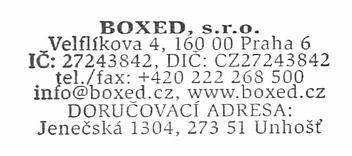 Vystavil : Vystaveno automaticky z informačního systémuOdběratel: Gymnázium, Praha 5, Na Zatlance 11Jitka Kmentová15. 3. 2018